15 AOÛT 2020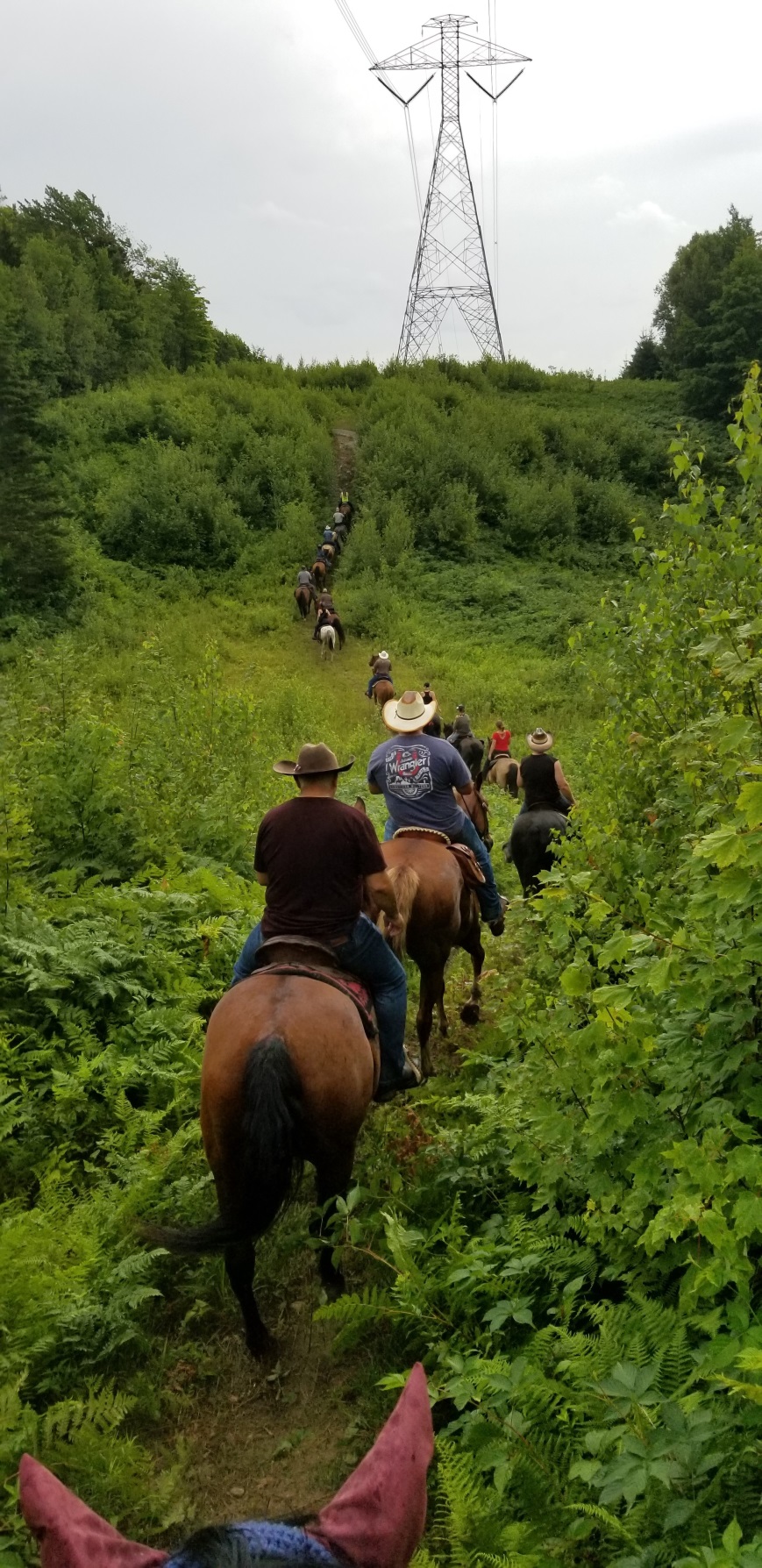 RANDONNÉE SELLE SEULEMENTÀ LA VALLÉE DU COWBOY2200 ROUTE 161 À CHESTERVILLEDÉPART 13HCARTE DE MEMBRE OU PASSE JOURNALIÈRE ET CARTE CHEVAL QUÉBEC OBLIGATOIREPERSONNE CONTACT : NANCY LAINESSE 819-382-2576 OU 819-460-8344